                                 Ханты-Мансийский автономный округ—Югра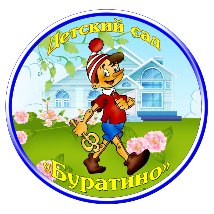                                          Октябрьский район                                    пос. Унъюган                                                  Муниципальная бюджетная дошкольная образовательная организация                                                   «Детский сад общеразвивающего вида «Буратино»                                         (МБ ДОУ «ДСОВ «Буратино»)Конструкт организации совместной, познавательно-творческой деятельности с детьми 4-года жизни. «Мы художники»Составила воспитатель II младшей группыОстапенко О.С.Цель: Приобщение детей к изобразительному искусству посредством рассматривания иллюстраций писателя и художника Евгения Ивановича Чарушина. Задачи:Развивать у детей умение внимательно рассматривать иллюстрации, понимать выразительность образов, форм и пространственного построения. Учить передавать собственное отношение к образам в творческой деятельности.Укреплять интерес к совместной деятельности со взрослым через создание коллективной книги иллюстрации.Воспитывать самостоятельность и аккуратность при создании своей страницы книги. Оборудование и материалы: Книги и портрет Е.И. Чарушина в оформленной выставке, магниты, указка, раскраски, карандаши, кисти с жесткой щетинкой, баночки с водой, салфетки, подставки под кисточки, ватные палочки, салфетки для рук - для детей рисующих пальчиками, магнитофон,  классическая мелодия «Времена года».  Этапы, последовательность (цель)СодержаниеДеятельность педагогаДеятельность детейРезультатПсихологический настройПриветствие с гостями:- Ребята посмотрите, сколько гостей сегодня к нам пришли, давайте с ними поздороваемся. Организует приветствиеЗдороваются со взрослымиПсихологическая готовностьВводно-организационный- Ребята осмотритесь внимательно, мне кажется, что в нашей группе что-то изменилось?! - Что-то появилось новое? Обращает внимание детей на выставкуОтвечают на вопросПривлечения произвольного внимания детейМотивация (2 этап)- Как вы думаете, что же это такое?  - Ребята, хотите рассмотреть книги с выставки, может, с какими-то произведениями, вы уже знакомы, и узнаете их? Создание ситуации, требующей вниманияОсознают и принимают поставленную задачуМотивация на деятельностьАктуализация имеющихся знаний- Кто их написал, как вы думаете?Посмотрите, пожалуйста,  на портрет. Знаком ли вам этот человек. Конечно же - Евгений Иванович Чарушин, кто он? (спросить несколько детей). Евгений Иванович Чарушин - писатель и художник. А давайте, рассмотрим, что ж художник  Евгений Иванович Чарушин изображал на своих иллюстрациях?Звери у Чарушина, естественные, как живые. - Ребята, расскажите какие  цвета использовал художник?  (черные, коричневые, оранжевые, серые) Т.е. натуральные, как настоящие. - Обратите внимание, что можно сказать о  шерстке изображённых Е.И. Чарушиным зверей, какая она? (гладкая, пушистая, мягкая, хочется потрогать, погладить)Направление деятельности воспитанников наводящими и стимулирующими вопросами.Участвуют в диалоге, высказывают своё мнение, наблюдениеВоспроизведение информации, необходимой для успешной работыДинамическая паузаХудожник-невидимка   По городу идет:Всем щеки нарумянит,Всех за нос ущипнет. А ночью он, пока я спал, Пришел с волшебной кистью И на окне нарисовал Сверкающие листья.                               Н. НищеваПроведение физ. минуткиМаршируют по кругу друг за другом свысоким подниманием колена.Останавливаются, встают лицом в круг,трут щеки ладонями. Щиплют себя за нос.Идут на цыпочках друг за другом.Останавливаются лицом в круг, «рисуют» листья воображаемой кистьюСмена вида деятельности, предупреждение утомляемостиОрганизация практической деятельности- Ребята,  а вы любите рисовать? А хотели бы стать как Евгений Иванович Чарушин -  стать  художниками и создать свои иллюстрации?  Которые бы потом смогли смотреть и другие ребята. - Я вам предлагаю создать, как настоящие художники, свою собственную книгу? Согласны? Как мы можем это сделать? (предположения).- Предлагаю выбрать для себя понравившееся животное и подумать в какой технике вы бы хотели его раскрасить. Может быть красками при помощи жесткой щетинки? А может быть пальчиком и краской? А может, вы хотите раскрасить его при помощи ватных палочек, или только цветными карандашами?! Это уже решать  и выбирать вам. Подумайте, определитесь и можете занимать соответствующее место за столом. Создание мотивации для предстоящей практической деятельности, объяснение, напоминаниеВыполняют практическую работуОвладение определёнными практическим навыками и умениямиВосприятие и усвоение нового (либо расширение имеющихся представлений)Практическая работа- Ну, вот все художники готовы, техники рисования каждый выбрал для себя, и прежде чем приступить, давайте вспомним, что мы будем делать? - Те художники, кто выбрал кисть и краски, помните, что вы рисуете только тычками и жесткой щетинкой, заполняя все свободное пространство. - Художники, кто выбрал карандаши, как мы закрашиваем рисунок? Мы не выходим за края и следим, чтоб линии были плотными в одном направлении и без пробелов. - Те художники, кто выбрал ватные палочки, не забывайте, что одну сторону палочки мы опускаем только в один цвет краски и если хотим воспользоваться вторым, то либо переворачиваем, либо берем другую палочку.  Правила вспомнили, можем приступать.  Напоминает, объясняет, задаёт вопросы, организует музыкальное сопровождениеОтвечают, задают вопросы, выполняют практическую работуОсознанные и освоенные понятия, умения и навыкиПальчиковая гимнастикаВстанем, надо отдохнуть,
Наши пальчики встряхнуть.
Поднимайтесь, ручки, вверх,
Шевелитесь, пальчики, –
Так шевелят ушками
Серенькие зайчики.
Крадемся тихо на носочках,
Как лисы бродят по лесочку.
Волк озирается кругом,
И мы головки повернем.
Теперь садимся тише, тише –
Притихнем, словно в норках мыши.Организует пальчиковую гимнастикуУчаствуют в игреСнятие мышечного напряжения рукСамоконтроль - Ну, вот большая часть наших художников закончили свою работу, давайте сравним зверей Евгения Чарушина и своих, схожи ли они получились? И чем отличаются?.Анализ (9 этап)Ребята, вы настоящие художники. Что вы рисовали?- Что нового вы сегодня узнали?- Что вас удивило?- С какими трудностями вы столкнулись?Открытый конец (10 этап)- Ребята, посмотрите какое специальное оборудование у меня приготовлено. Интересное? Я покажу как им пользоваться, когда наши работы подсохнут, мы вместе с вами составим нашу книжку о зверях. 